ПРАВИЛА ПОЖАРНОЙ БЕЗОПАСНОСТИ В ЛЕСУ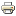 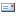        Большинство лесных пожаров возникает из-за неосторожного обращения людей с огнём, его небрежность при пользовании в лесу огнем во время отдыха. В зависимости от того, в каких частях леса распространяется огонь, лесные пожары принято подразделять на низовые (составляют по количеству до 90 %),верховые и подземные (почвенные). В свою очередь, низовые и верховые пожары могут быть устойчивыми и беглыми. В лесных массивах наиболее часто возникают низовые пожары, выжигающие лесную подстилку, подрост и подлесок, травянисто-кустарничковый покров, валежник, корневища деревьев и т.п. В засушливый период при ветре представляют опасность верховые пожары, при которых огонь распространяется также и по кронам деревьев, преимущественно хвойных пород.Находясь в лесу, необходимо помнить, что вполне реальна опасность возникновения лесного пожара даже от небольшого источника огня, особенно в сухую, теплую и ветреную погоду. В период со дня схода снежного покрова до установления устойчивой дождливой осенней погоды или образования снежного покрова в лесах запрещается: разводить костры в хвойных молодняках, на участках поврежденного леса, торфяниках, в местах рубок (на лесосеках), не очищенных от порубочных остатков и заготовленной древесины, в местах с подсохшей травой, а также под кронами деревьев; бросать горящие спички, окурки и горячую золу из курительных трубок, стекло (стеклянные бутылки, банки и др.); употреблять при охоте пыжи из горючих или тлеющих материалов; оставлять промасленные или пропитанные бензином, керосином или иными горючими веществами материалы. Запрещается засорение леса бытовыми, строительными, промышленными и иными отходами и мусором.Если вы стали свидетелем несчастья, рядом с вами пострадавшие, необходимо немедленно сообщить об этом на телефон службы спасения 01, с мобильного 112. ТЕЛЕФОНЫ ЕДДС  РАЙОНА – 112, 2-93-97